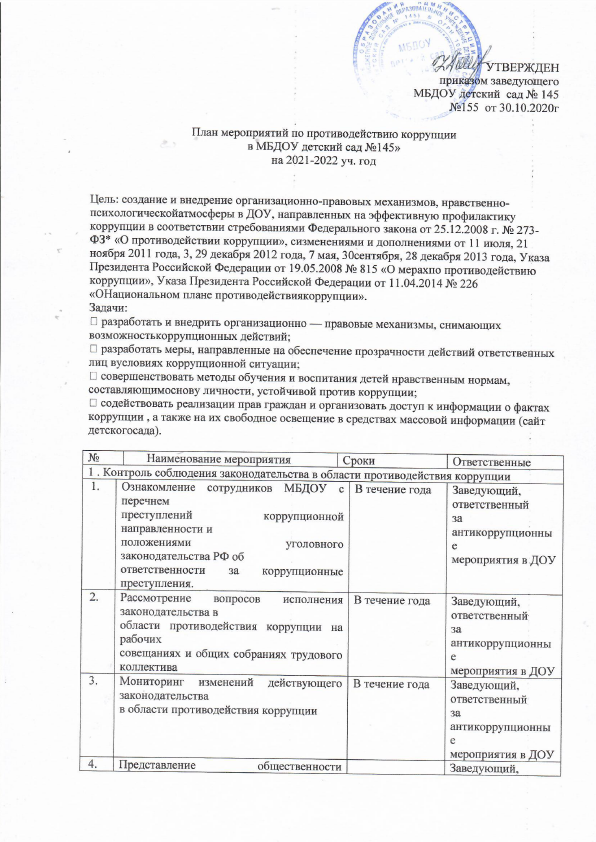 публичного доклада одеятельности ДОУ за календарный годЗаведующий,Заведующий,5.Предоставление в Управление образования отчетов обисполнении Плана мероприятий по противодействиюкоррупции в ДОУежегодноежегодно2. Меры по совершенствованию функционирования ДОУ в целях предупреждения коррупции2. Меры по совершенствованию функционирования ДОУ в целях предупреждения коррупции2. Меры по совершенствованию функционирования ДОУ в целях предупреждения коррупции2. Меры по совершенствованию функционирования ДОУ в целях предупреждения коррупцииЗаключение трудовых договоров (контрактов) свновь принятыми работниками и дополнительныхсоглашений с работающими сотрудникамиПо меренеобходимости, в течениегодаЗаведующийЗаведующийОзнакомление вновь принятых работников снормативной базой ДОУ по антикоррупционныммероприятиямПо меренеобходимости, в течениегодаЗаведующийЗаведующийОсуществление закупок товаров, работ, услуг всоответствии с федеральными законами от 05.04.2013№44-ФЗ «О контрактной системе в сфере закупоктоваров, работ, услуг для обеспечениягосударственных и муниципальных нужд».ПостоянноЗаведующий, контрактная службаЗаведующий, контрактная службаОрганизация и проведение инвентаризацииимущества в ДОУЕжегоднозаведующий, бухгалтеразаведующий, бухгалтераРаспределение выплат стимулирующего характераежемесячнокомиссия по стимулированиюкомиссия по стимулированиюЗаседания комиссии по противодействию коррупциив ДОУежегодно1 раз в квартал1 раз в кварталРассмотрение уведомлений о фактах обращений вцелях склонения к совершениюпротивокоррупционных правонарушений ипроведение служебных проверок по фактамобращений физических и юридических лиц вотношении отказа от предоставлениямуниципальных услуг в сфере образования илинекачественного их предоставленияпо мере обращениякомиссия, заведующий комиссия, заведующий Проведение анализа результатов рассмотренияобращений граждан о фактах проявления коррупции1 раз в квартал, по запросукомиссия, заведующийкомиссия, заведующийОбновление  информации в  разделе«Антикоррупция» на сайте учреждения дляобеспечения открытости деятельности  МБДОУВ течение годаответственный за ведение сайтаответственный за ведение сайтаПроведение оценки соответствия педагогическогоработника квалификационным требованиям позанимаемой должностизаведующийзаведующийОбновление и размещение информации на стендах,посвященных антикоррупционной тематикеВ течение годаст. воспитательст. воспитатель3. Меры по правовому просвещению и повышению антикоррупционной компетентности сотрудников, воспитанников ДОУ3. Меры по правовому просвещению и повышению антикоррупционной компетентности сотрудников, воспитанников ДОУ3. Меры по правовому просвещению и повышению антикоррупционной компетентности сотрудников, воспитанников ДОУ3. Меры по правовому просвещению и повышению антикоррупционной компетентности сотрудников, воспитанников ДОУ3. Меры по правовому просвещению и повышению антикоррупционной компетентности сотрудников, воспитанников ДОУРазмещение информации о правилах приёма в ДОО насайте ДООВ течение годаВ течение годаответственный за ведение сайтаИнформирование родителей (законных представителей) оправилах приема в МБДОУ, об оказанииобразовательных услуг на родительских собранияхВ течение годаВ течение годазаведующий, воспитателиОбеспечение функционирования сайта ДОУ, всоответствии с постановлением  Правительства РФ от10.07.2013 №582 «Об утверждении правил размещения наофициальном сайте образовательной организации винформационно-телекоммуникационной сети «Интернет»и обновления информации об образовательнойорганизации»В течение годаВ течение годаответственный за ведение сайтаАнкетирование родителей (законных представителей)воспитанников ДОУ с целью определения степени ихудовлетворенности работой ДОУ, качествомпредоставляемых услугМай, 2021Май, 2021заведующий, воспитатели